Ионно-Дрейфовый детектор «Кербер-Т»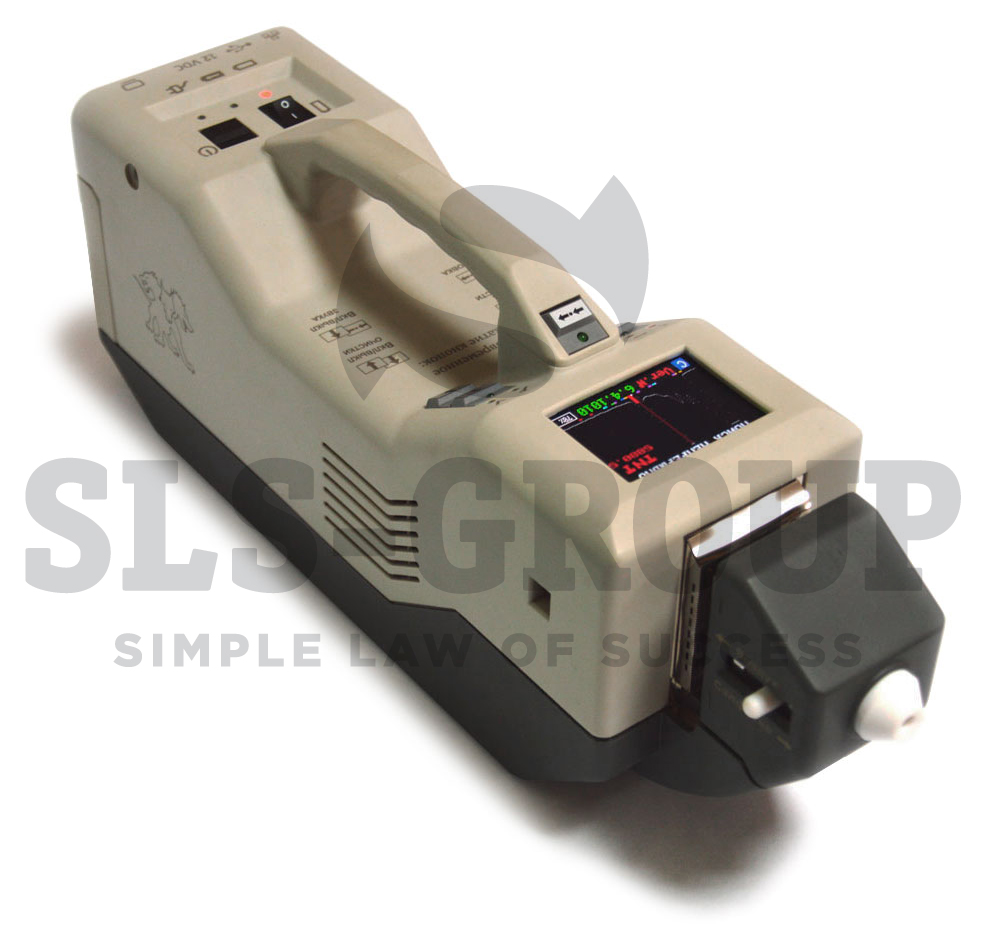            Ионно-дрейфовый детектор «Кербер-Т» –  предназначен для автоматического определения следов взрывчатых, наркотических и отравляющих веществ, как на поверхности, так и в воздухе. Данное изделие незаменимо для обеспечения транспортной безопасности (вокзалы, метрополитен), широко применяются ФТС России для контроля грузов, заявлено повсеместное применение данных изделий для обеспечения безопасности при проведении ЧМ-2018. База обнаруживаемых веществ постоянно дополняется в меняющемся мире, что позволяет данному детектору быть одним из лидеров продаж в своем сегменте.            «Кербер-Т»  –  является отечественной разработкой, прошла испытания для применения на объектах транспортной инфраструктуры согласно Постановлению Правительства РФ от 26 сентября 2016г. N969 "Об утверждении требований к функциональным свойствам технических средств обеспечения транспортной безопасности и Правил обязательной сертификации технических средств обеспечения транспортной безопасности".Тактико-Технические Характеристики (ТТХ):ХарактеристикаХарактеристикаЗначениеГабаритные размеры детектора (Д×Ш×В), мм, не болееГабаритные размеры детектора (Д×Ш×В), мм, не более410×110×170Масса, кг, не болееМасса, кг, не более3,7Диапазон детектирования малолетучих органических веществ по 2,4,6-тринитротолуолу (ТНТ), г,Диапазон детектирования малолетучих органических веществ по 2,4,6-тринитротолуолу (ТНТ), г,от 1,0·10-11 до 2,0·10-7Предел обнаружения малолетучих органических веществ по 2,4,6-тринитротолуолу (ТНТ),Предел обнаружения малолетучих органических веществ по 2,4,6-тринитротолуолу (ТНТ),Предел обнаружения малолетучих органических веществ по 2,4,6-тринитротолуолу (ТНТ),     — по твердым частицам, г, не более     — по твердым частицам, г, не более1,0·10-11     — по парам, г/см3, не более     — по парам, г/см3, не более1,0·10-13Время установления рабочего режима, мин, не болееВремя установления рабочего режима, мин, не более15Время измерения, с, не болееВремя измерения, с, не более5Время смены типа анализируемых ионов (отрицательных или положительных):Время смены типа анализируемых ионов (отрицательных или положительных):Время смены типа анализируемых ионов (отрицательных или положительных):     — в однополярном режиме, сек, не более1010     — в биполярном режиме (автоматическая циклическая смена полярности), сек, не более0,20,2Время непрерывной автономной работы со штатным блоком аккумуляторных батарей, час, не менее22Время очистки детектора при нормальных условиях эксплуатации, мин, не более33Компьютерные интерфейсы связиEthernet, USB (×2)Ethernet, USB (×2)